“2019技艺成就建筑之美”高峰论坛（2019年12月5日长沙）主办单位：中机国际工程设计研究院有限责任公司、中国建筑设计研究院有限公司、《建筑技艺》杂志社承办单位：《建筑技艺》杂志社、亚太建设科技信息研究院有限公司协办单位：龙焱能源科技（杭州）有限公司，上海通正建筑科技集团有限公司           拉法基豪瑞建材（中国）有限公司，威卢克斯（中国）有限公司会议时间：2019年12月5日（周四8:30-17:00）会议地点：中机国际工程设计研究院会议中心6层610报告厅（长沙市韶山中路18号）一 、会议背景“技艺成就建筑之美高峰论坛”作为中国建筑设计研究院有限公司和《建筑技艺》杂志社共同打造的年度品牌会议，自2012年起已在上海、北京、徐州、广州、成都等地成功举办了七届，得到了业界的广泛认可（点击蓝字了解往年详情）。今年的学术盛会移师长沙，联合中机国际工程设计研究院有限责任公司共同主办，邀请具有丰富一线实践经验的优秀建筑师进行精彩分享。今年是新中国成立70周年，也是《建筑技艺》杂志创刊25周年。得益于建筑行业的大发展也加上自身的不断努力，目前杂志已成长为行业最优秀的平台之一，也有幸见证了一大批优秀建筑师的成长和本土设计思想的形成。本次论坛也特别邀请众多优秀的青年建筑师，希望从传承创新的的角度呈现两代建筑师关于建筑技术和艺术的思考与实践，由此推动本土建筑创作更快更好的发展。二、嘉宾及主持人崔  愷，中国建筑设计研究院有限公司名誉院长、总建筑师，中国工程院院士赵元超，中国建筑西北设计研究院有限公司总建筑师，全国工程勘察设计大师魏春雨，湖南大学建筑学院院长，教授、博士生导师，地方工作室主持建筑师徐   锋，云南省设计院集团建筑专业委员会主任，云南省土木建筑学会建筑师分会理事长傅绍辉，中国航空规划设计研究总院有限公司首席总建筑师三、拟邀报告（排名不分先后）同期活动：“镜头中的建筑”讲座（12月4日14:00-16:00）论坛前一天下午还将在中机国际会议中心6层610报告厅举办建筑摄影讲座。主讲人：张广源（点击了解更多），著名建筑摄影家，中国建筑设计研究院建筑文化传播中心主任。曾为众多知名建筑师拍摄过建筑作品，62幅作品刊登在《建筑学报》封面。四、参会费用与报名方式会议费：1200元/人，享受12月5日全天听课、论坛资料、午餐、茶歇等。报名方式：请填写最下方会议回执表，发邮件至：At.2011@qq.com，会务组将在3个工作日内回复是否报名成功，如未收到回复请及时与会务组联系。付款信息如下：户名：亚太建设科技信息研究院有限公司；开户银行：招商银行北京东三环支行；账号：110908001310606；汇款用途：技艺成就建筑之美+参会人员姓名（特别提醒：请尽量采用银行汇款（柜台转款、网上银行和手机银行均可）形式，不推荐使用支付宝汇款（因支付宝系统原因会造成汇款信息不全，不能及时进账并开具发票））五、交通、住宿事宜论坛地点：中机国际工程设计研究院会议中心6层610报告厅（长沙市韶山中路18号）住宿地点：本次论坛会务组不负责住宿事宜，请参会代表自行尽早预定：长沙延年神禹酒店（湖南省长沙市雨花区劳动西路529号），报“技艺成就建筑之美”可享受会议优惠价：400元/间/天（含早），订房电话：易王明珠18711025992。代表也可以通过携程网等自行订房或选择其他酒店。六、会议招商本次会议提供协办单位、会场展位等多种宣传形式，因名额有限，需要者请尽早联络我们，13716569903。七、会务组联系方式《建筑技艺》杂志社惠晓乐：010-57368774，18513453264（会议报名）刘  晨：010-57368780，13051332575（会议咨询）魏  涛：010-57368776，13716569903（会议咨询、招商）E- mail：At.2011@qq.com（会议报名、咨询）网  址：www.atd.com.cn附件：会议回执表注：1. 提前缴费的代表统一在会议现场领取发票；2.为了方便交流，建议带上本人名片；3.请仔细核对以确保表中信息正确且符合要求，如因填写错误或不符合要求而导致开票或邮寄错误，会务组不承担相关责任。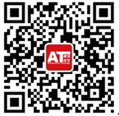 欢迎关注“建筑技艺杂志”官方微信（现有粉丝33万）。关注微信可凭手机示意在会场门口领取精美礼品一份。姓名单位、职务报告题目李兴钢中国建筑设计研究院有限公司总建筑师，全国工程勘察设计大师与自然交互的建筑张鹏举内蒙古工大建筑设计有限责任公司董事长，内蒙古工业大学建筑学院教授合逻辑的建造 Ⅱ韩冬青东南大学建筑学院教授，东南大学建筑设计研究院总建筑师与地形和谐相处罗  劲中机国际工程设计研究院有限责任公司总建筑师释放李翔宁同济大学建筑与城市规划学院副院长多元策略：当代中国青年建筑师的实践探索荣朝晖江苏中锐华东建筑设计研究院有限公司董事长四个砖房张佳晶上海高目建筑设计咨询有限公司主持建筑师聊宅志异凌克戈上海都设营造建筑设计事务所有限公司执行董事、总建筑师20年画图狗关于“技艺”的中年思考薄宏涛筑境设计董事、总建筑师追随城市生长的足迹李  竹东南大学建筑设计研究院有限公司建筑技术与艺术（ATA）工作室主持建筑师工业技艺与乡土特 别 提 醒（1）关于发票事宜：请在填写回执表前跟本单位财务部门了解清楚是否需要开具增值税专用发票，如果需要，请您提供准确的增值税专用发票信息，包括：发票抬头（即名称）、税号、地址、电话、开户银行、账号；如您未提供增值税专用发票信息，则默认开具增值税普通发票，开具后一律不能更改退换！ （2）请尽量采用银行汇款（柜台转款、网上银行和手机银行均可）的形式，不推荐使用支付宝汇款（因系统原因，支付宝汇款会造成汇款信息不全，不能及时进账和开具发票）。特 别 提 醒（1）关于发票事宜：请在填写回执表前跟本单位财务部门了解清楚是否需要开具增值税专用发票，如果需要，请您提供准确的增值税专用发票信息，包括：发票抬头（即名称）、税号、地址、电话、开户银行、账号；如您未提供增值税专用发票信息，则默认开具增值税普通发票，开具后一律不能更改退换！ （2）请尽量采用银行汇款（柜台转款、网上银行和手机银行均可）的形式，不推荐使用支付宝汇款（因系统原因，支付宝汇款会造成汇款信息不全，不能及时进账和开具发票）。特 别 提 醒（1）关于发票事宜：请在填写回执表前跟本单位财务部门了解清楚是否需要开具增值税专用发票，如果需要，请您提供准确的增值税专用发票信息，包括：发票抬头（即名称）、税号、地址、电话、开户银行、账号；如您未提供增值税专用发票信息，则默认开具增值税普通发票，开具后一律不能更改退换！ （2）请尽量采用银行汇款（柜台转款、网上银行和手机银行均可）的形式，不推荐使用支付宝汇款（因系统原因，支付宝汇款会造成汇款信息不全，不能及时进账和开具发票）。特 别 提 醒（1）关于发票事宜：请在填写回执表前跟本单位财务部门了解清楚是否需要开具增值税专用发票，如果需要，请您提供准确的增值税专用发票信息，包括：发票抬头（即名称）、税号、地址、电话、开户银行、账号；如您未提供增值税专用发票信息，则默认开具增值税普通发票，开具后一律不能更改退换！ （2）请尽量采用银行汇款（柜台转款、网上银行和手机银行均可）的形式，不推荐使用支付宝汇款（因系统原因，支付宝汇款会造成汇款信息不全，不能及时进账和开具发票）。特 别 提 醒（1）关于发票事宜：请在填写回执表前跟本单位财务部门了解清楚是否需要开具增值税专用发票，如果需要，请您提供准确的增值税专用发票信息，包括：发票抬头（即名称）、税号、地址、电话、开户银行、账号；如您未提供增值税专用发票信息，则默认开具增值税普通发票，开具后一律不能更改退换！ （2）请尽量采用银行汇款（柜台转款、网上银行和手机银行均可）的形式，不推荐使用支付宝汇款（因系统原因，支付宝汇款会造成汇款信息不全，不能及时进账和开具发票）。特 别 提 醒（1）关于发票事宜：请在填写回执表前跟本单位财务部门了解清楚是否需要开具增值税专用发票，如果需要，请您提供准确的增值税专用发票信息，包括：发票抬头（即名称）、税号、地址、电话、开户银行、账号；如您未提供增值税专用发票信息，则默认开具增值税普通发票，开具后一律不能更改退换！ （2）请尽量采用银行汇款（柜台转款、网上银行和手机银行均可）的形式，不推荐使用支付宝汇款（因系统原因，支付宝汇款会造成汇款信息不全，不能及时进账和开具发票）。技艺成就建筑之美高峰论坛（填写完整后发送到：at.2011@qq.com）带*为必填项技艺成就建筑之美高峰论坛（填写完整后发送到：at.2011@qq.com）带*为必填项技艺成就建筑之美高峰论坛（填写完整后发送到：at.2011@qq.com）带*为必填项技艺成就建筑之美高峰论坛（填写完整后发送到：at.2011@qq.com）带*为必填项技艺成就建筑之美高峰论坛（填写完整后发送到：at.2011@qq.com）带*为必填项技艺成就建筑之美高峰论坛（填写完整后发送到：at.2011@qq.com）带*为必填项*参会代表姓名*单位*单位*职务或职称*手机*邮箱汇款信息汇款信息*汇出方式（银行/支付宝/微信）*汇出方式（银行/支付宝/微信）*汇出方式（银行/支付宝/微信）汇款信息汇款信息*汇出时间（格式：年/月/日）*汇出时间（格式：年/月/日）*汇出时间（格式：年/月/日）汇款信息汇款信息*付方户名（个人名义请注明汇款人）*付方户名（个人名义请注明汇款人）*付方户名（个人名义请注明汇款人）汇款信息汇款信息*汇款金额（元）*汇款金额（元）*汇款金额（元）发票信息发票信息*发票张数（无特殊要求按总金额开一张）*发票张数（无特殊要求按总金额开一张）*发票张数（无特殊要求按总金额开一张）1发票信息发票信息*发票内容（会议费/培训费）*发票内容（会议费/培训费）*发票内容（会议费/培训费）会议费发票信息发票信息*名称（发票抬头）*名称（发票抬头）*名称（发票抬头）发票信息发票信息*纳税人识别号*纳税人识别号*纳税人识别号如需开增值税专用发票，需详细填写右侧相关信息；如未填写右侧空白栏则默认为只需开具增值税普通发票，且开具后不予更换！如需开增值税专用发票，需详细填写右侧相关信息；如未填写右侧空白栏则默认为只需开具增值税普通发票，且开具后不予更换！地址、电话地址、电话地址、电话如需开增值税专用发票，需详细填写右侧相关信息；如未填写右侧空白栏则默认为只需开具增值税普通发票，且开具后不予更换！如需开增值税专用发票，需详细填写右侧相关信息；如未填写右侧空白栏则默认为只需开具增值税普通发票，且开具后不予更换！开户行、账号开户行、账号开户行、账号发票接收人信息（请认真填写右侧快递信息，因填写错误导致投递错误、发票丢失等情况，会务组不承担相应责任）发票接收人信息（请认真填写右侧快递信息，因填写错误导致投递错误、发票丢失等情况，会务组不承担相应责任）*收件人姓名*收件人姓名*收件人姓名发票接收人信息（请认真填写右侧快递信息，因填写错误导致投递错误、发票丢失等情况，会务组不承担相应责任）发票接收人信息（请认真填写右侧快递信息，因填写错误导致投递错误、发票丢失等情况，会务组不承担相应责任）*收件人电话*收件人电话*收件人电话发票接收人信息（请认真填写右侧快递信息，因填写错误导致投递错误、发票丢失等情况，会务组不承担相应责任）发票接收人信息（请认真填写右侧快递信息，因填写错误导致投递错误、发票丢失等情况，会务组不承担相应责任）*地址*地址*地址省